Vocabulary: Measuring Motion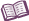 VocabularyDistance – the measure of how far apart objects are.Metric units for distance include millimeters (mm), centimeters (cm), meters (m), and kilometers (km).Speed – how fast an object is moving.Speed is distance traveled per unit of time.To calculate speed, divide distance by time.Speed can be expressed in units such as meters per second (m/s), kilometers per hour (km/h), or miles per hour (mph).